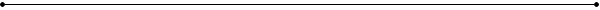 Kto splnomocňuje – zákonný zástupca (meno, priezvisko, adresa trvalého bydliska, tel. kontakt)pre školský rok .................................SPLNOMOCNENIESplnomocňujem svoju manželku/manžela, družku/druha *meno a priezvisko ........................................................................................................................adresa trvalého bydliska ...............................................................................................................číslo občianskeho preukazu .........................................................................................................na všetky právne úkony, ku ktorým dochádza v súvislosti so zápisom do 1. ročníkameno a priezvisko nášho syna/našej dcéry* ................................................................................medzi splnomocnenou osobou a Základnou školou, s materskou školou Sedlice, Sedlice 3, 082 43 Sedlicev školskom roku ...........................................*nehodiace sa prečiarkniteV Sedliciach, dňa ...........................................................................................................			........................................................            podpis matky, družky						podpis manžela, druha	 zákonného zástupcu						  zákonného zástupcu